Кукушка – птица года Беларуси 2014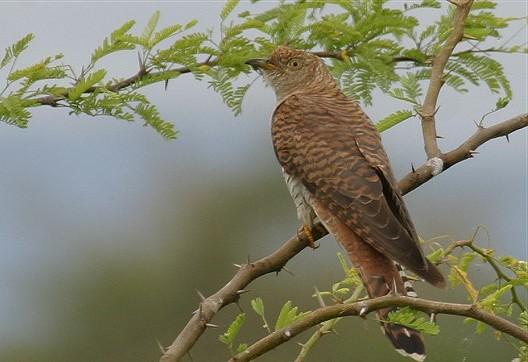 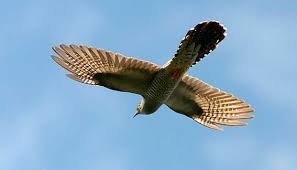 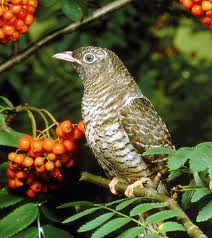 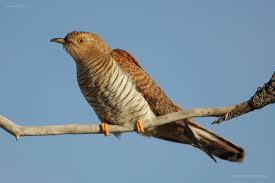 Государственное учреждение образования “Средняя школа № 2 г. Воложина”                                       Урок биологии в 8 классе   Строение систем внутренних органов птицы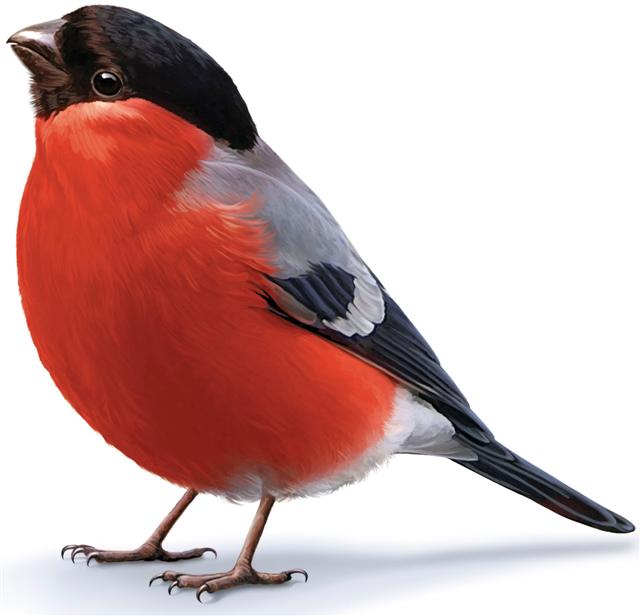 Учитель биологии  Згирская Ирина ВикторовнаЦель: обеспечить усвоение знаний о внутреннем строении птиц, роли каждой системы органов в процессе жизнедеятельности; раскрыть особенности строения связанные с полетом; развивать логику мышления, умения делать выводы, сравнивать, закреплять умения составлять логически-смысловую модель; воспитывать коллективизм и взаимопомощь, бережное отношение к природеПредполагаемый результат:Планируется, что к концу урока учащиеся будут знать:- системы внутренних органов птиц;- строение систем внутренних органов (пищеварительной, дыхательной, выделительной, кровеносной);- особенности этих систем внутренних органов связанные с полетом.Будут уметь:- объяснять функции и принцип работы систем внутренних органов (пищеварительной, дыхательной, выделительной, кровеносной);- находить особенности строения систем внутренних органов связанные с полетом.Этапы урокаПедагогическая задачаПрогнозируемый результатЭтап 1. Ориентировачно-мативационныйОрганизовать подготовку учеников к работеОрганизовать проверку знанийПсихологическая готовность учащихся к работе, организация внимания учащихся.Учащиеся называют основные ключевые понятия темы, делают выводыЭтап 2. Актуализация знаний и умений для восприятия нового материала Актуализация опорных знаний и уменийУчащиеся определяют задачи урокаЭтап 3. Операционно-познавательныйОрганизовать активную деятельность учащихся в соответствии с целью и задачами урока Учащиеся работают в группах, индивидуально, в паре, составляют логически-смысловую модель урока, работают с терминами Этап 4. Контрольно-коррекционныйСоздать условия для повторения и закрепления нового материала и определения своих трудностей Учащиеся закрепляют знания и умения и корректируют их Этап 5. Результативно-рефлексивныйПодвести итоги урока, оценить успешность достижения учащимися задач урока Осмысление учащимися полученных знаний 